Glogster Quick Start GuideGo to http://www.glogster.com/login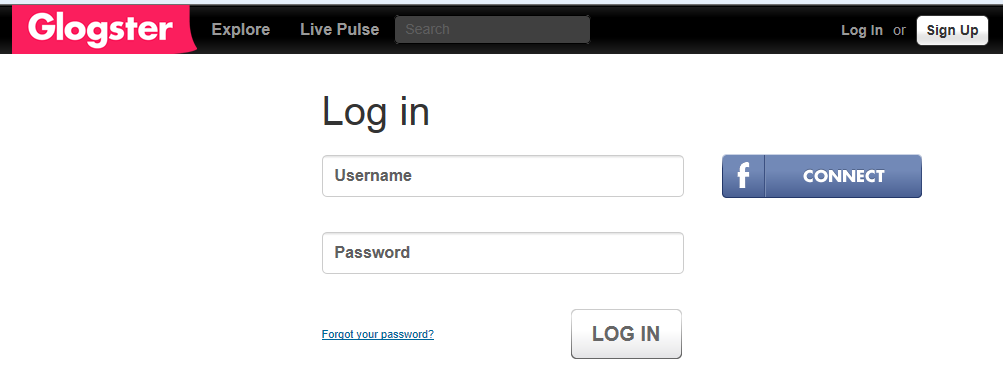 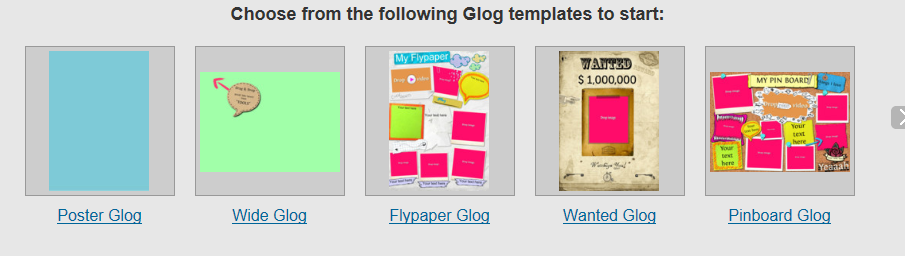 Choose your template.Create your glogster.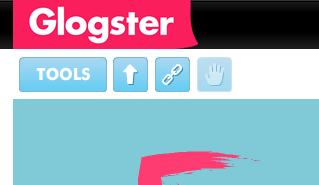 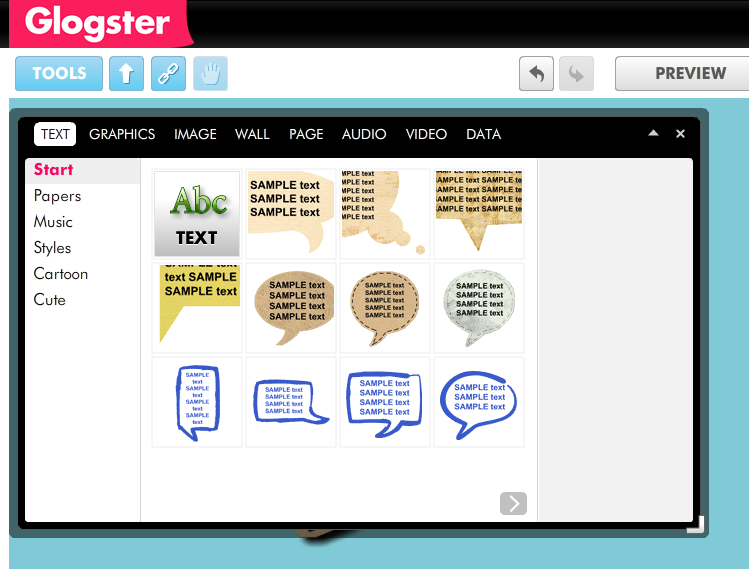 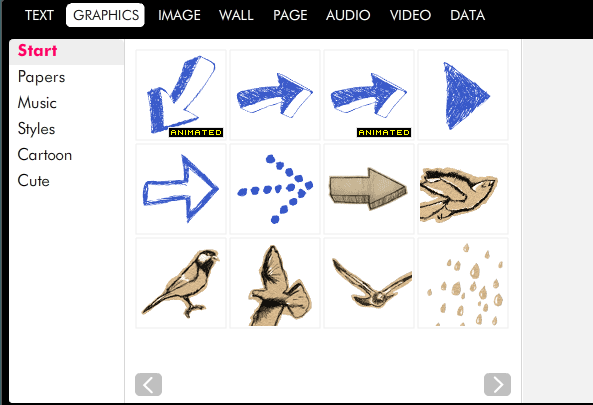 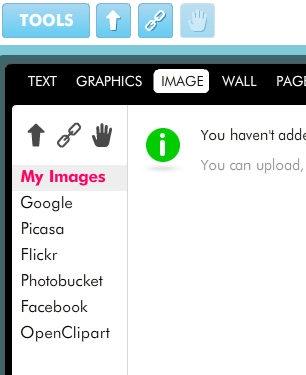 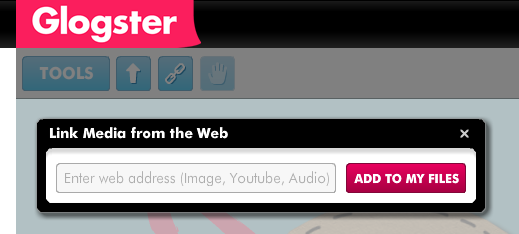 2 examples of finished glogsters (you can see more online):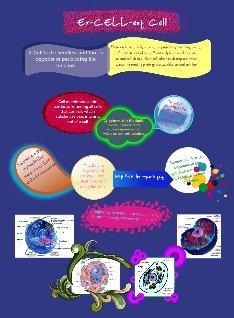 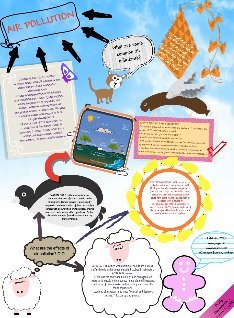 